August 15, 2016Via Electronic FilingMs. Barcy McNeal, Docketing DivisionPublic Utilities Commission of , 13th FloorRe:	United Telephone Company of Ohio d/b/a CenturyLink 	Case No. 90-5041-TP-TRF and Case No. 16-1492-TP-ATAMs. Barcy McNeal:Enclosed for filing is the final tariff sheet to United Telephone Company of Ohio d/b/a CenturyLink’s Case No. 90-5041-TP-TRF and Case No. 16-1492-TP-ATA originally filed July 1, 2016. These revisions simplify terms and conditions for customer deposits and interest. Due to changes in state regulations, we are no longer required to pay interest on customer deposits. CenturyLink discontinued applying interest on deposits held and returned to customers as of August 1, 2016.The following final tariff sheet is included:Section 1, Sheet 4This tariff sheet is filed with a July 1, 2016 issue date and an effective date of August 1, 2016.  If you have any questions regarding this filing, please call me or Mr. Joshua Motzer at (614) 221-5354.Sincerely,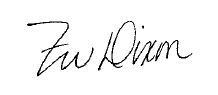 Zarneisha Dixoncc: 	Joshua Motzer, CenturylinkOH 16-06 (UT) 